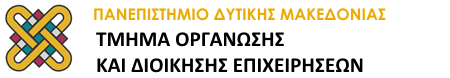 ΓΡΕΒΕΝΑ, ……/……./20…….Για την Υπηρεσία Παραλαβής των αιτήσεων (η Γραμματεία το συμπληρώνει):Κατέστη:………/………./20…….Βαθμός Πτυχίου:………………………………………………………………………………………………………………….…Τόπος Καταγωγής:……………………………………………………………………………………………………….…………Αριθμ.Πιστ.:…………………………………………………………………………………………………………………………...Αριθμ. Πτυχίου:………………………………………………………………………………………………..…………………….Ημερ/νία Ορκωμοσίας:…………………………………………………………………………………………………………..ΑΙΤΗΣΗΕΠΩΝΥΜΟ: …………………………………………………………………ΟΝΟΜΑ: ………………………………………………..……………………ΠΑΤΡΩΝΥΜΟ: …………………………………….………..…………….ΜΗΤΡΩΝΥΜΟ: …………………………….…….……………………….ΑΡΙΘ. ΕΙΔΙΚΟΥ ΜΗΤΡΩΟΥ: …………………………..…………..….ΕΤΟΣ ΕΙΣΑΓΩΓΗΣ: ……………………………………………….……….ΗΜΕΡ/ΝΙΑ & ΕΤΟΣ ΓΕΝΝΗΣΗΣ: …………………………………...ΤΟΠΟΣ ΓΕΝΝΗΣΗΣ:…………………………………………………….ΤΟΠΟΣ ΚΑΤΑΓΩΓΗΣ:…………………………………………………….ΑΡ. ΑΣΤ. ΤΑΥΤ.: …………………………………………………….……..ΗΜΕΡ/ΝΙΑ ΕΚΔΟΣΗΣ: ……………..…………………………………..ΑΡΧΗ ΕΚΔΟΣΗΣ: ………………..………………………………………..Δ/ΝΣΗ ΜΟΝΙΜΗΣ ΚΑΤΟΙΚΙΑΣ: …………………………………….…………………………………………………………………………………….ΤΗΛ.: …………………………………………………………………………..ΚΙΝΗΤΟ: ……………………………………………………………………...e-mail: …………………………………………………………………………ΣΥΜΜΕΤΟΧΗ ΣΕ ERASMUSNAIOXIΕΠΩΝΥΜΟ: …………………………………………………………………ΟΝΟΜΑ: ………………………………………………..……………………ΠΑΤΡΩΝΥΜΟ: …………………………………….………..…………….ΜΗΤΡΩΝΥΜΟ: …………………………….…….……………………….ΑΡΙΘ. ΕΙΔΙΚΟΥ ΜΗΤΡΩΟΥ: …………………………..…………..….ΕΤΟΣ ΕΙΣΑΓΩΓΗΣ: ……………………………………………….……….ΗΜΕΡ/ΝΙΑ & ΕΤΟΣ ΓΕΝΝΗΣΗΣ: …………………………………...ΤΟΠΟΣ ΓΕΝΝΗΣΗΣ:…………………………………………………….ΤΟΠΟΣ ΚΑΤΑΓΩΓΗΣ:…………………………………………………….ΑΡ. ΑΣΤ. ΤΑΥΤ.: …………………………………………………….……..ΗΜΕΡ/ΝΙΑ ΕΚΔΟΣΗΣ: ……………..…………………………………..ΑΡΧΗ ΕΚΔΟΣΗΣ: ………………..………………………………………..Δ/ΝΣΗ ΜΟΝΙΜΗΣ ΚΑΤΟΙΚΙΑΣ: …………………………………….…………………………………………………………………………………….ΤΗΛ.: …………………………………………………………………………..ΚΙΝΗΤΟ: ……………………………………………………………………...e-mail: …………………………………………………………………………ΣΥΜΜΕΤΟΧΗ ΣΕ ERASMUSNAIOXIΘΕΜΑ ΠΤΥΧΙΑΚΗΣ………………………………………………………………………….………………………………………………………………………………………………………ΘΕΜΑ ΠΤΥΧΙΑΚΗΣ (ΑΓΓΛΙΚΑ)………………………………………..………………………………………………………..………………………….ΦΟΡΕΑΣ ΠΡΑΚΤΙΚΗΣ………………………………………………………………………………………………………………………………………………………..…………………….ΦΟΡΕΑΣ ΠΡΑΚΤΙΚΗΣ (ΑΓΓΛΙΚΑ)…………………………………………………………………………………………………………………………